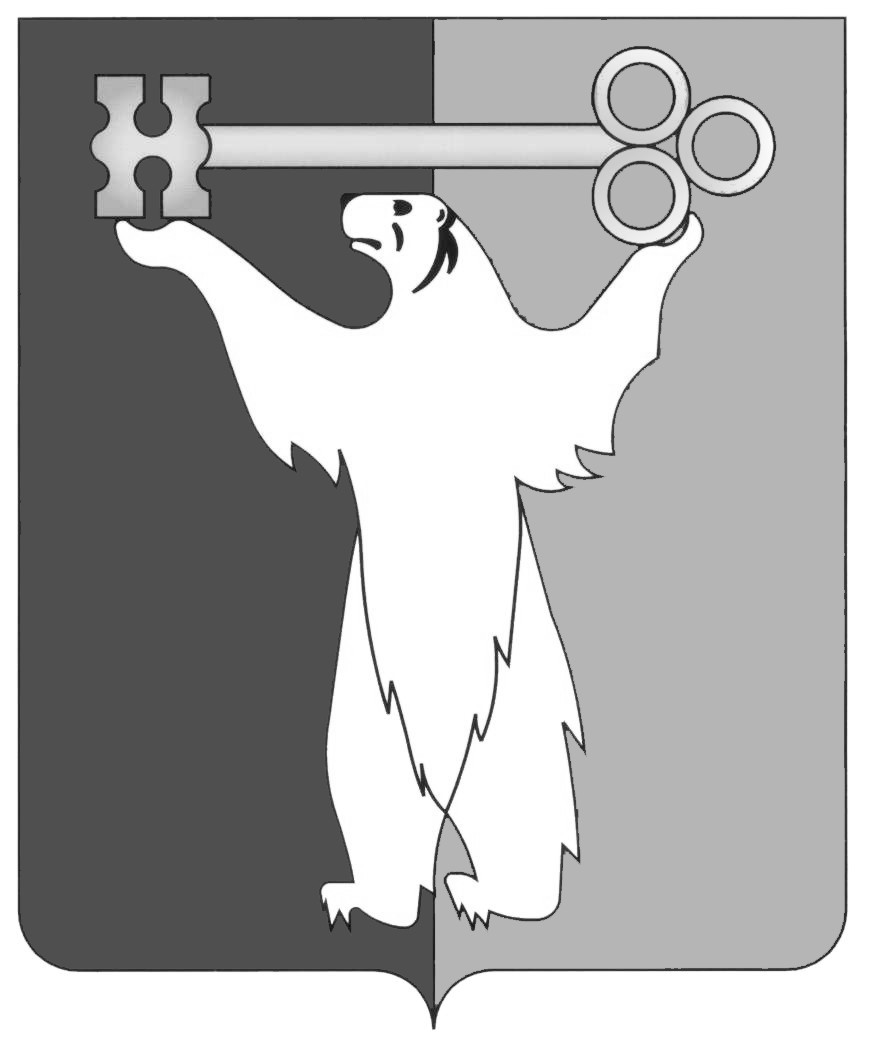 РОССИЙСКАЯ ФЕДЕРАЦИЯКРАСНОЯРСКИЙ КРАЙНОРИЛЬСКИЙ ГОРОДСКОЙ СОВЕТ ДЕПУТАТОВР Е Ш Е Н И ЕО внесении изменений в решение Городского Совета от 13.05.2008 № 11-239 «Об утверждении Положения о публичных слушаниях на территории муниципального образования город Норильск»В соответствии с Федеральным законом от 06.10.2003 № 131-ФЗ «Об общих принципах организации местного самоуправления в Российской Федерации», Уставом муниципального образования город Норильск, Городской СоветРЕШИЛ:1. Внести в Положение о публичных слушаниях на территории муниципального образования город Норильск, утвержденное решением Городского Совета от 13.05.2008 № 11-239, следующие изменения:1.1. Абзац пятый пункта 1.6 изложить в следующей редакции:«- вопросы преобразования города Норильска, за исключением случаев, если в соответствии со статьей 13 Федерального закона от 06.10.2003 № 131-ФЗ «Об общих принципах организации местного самоуправления в Российской Федерации» для преобразования города Норильска требуется получение согласия населения муниципального образования, выраженного путем голосования либо на сходах граждан.».1.2. Пункт 2.3 изложить в следующей редакции:«2.3. Для принятия решения о назначении публичных слушаний по инициативе населения, его инициаторы направляют в Норильский городской Совет депутатов: - обращение инициативной группы, состоящей не менее, чем из 5 человек и поддержанное не менее чем 3% жителей города Норильска, обладающих избирательным правом, с указанием темы предполагаемых публичных слушаний и обоснованием ее общественной значимости;- подписные листы в поддержку инициативы проведения публичных слушаний (приложение);- список инициативной группы, содержащий фамилии, имена, отчества, адреса места жительства, даты рождения, паспортные данные и подписи участников инициативной группы; - проект муниципального правового акта по вопросам местного значения (в случае если предметом публичных слушаний является вопрос местного значения);- информационные, аналитические материалы, относящиеся к теме публичных слушаний.».1.3. Предложение второе пункта 2.4 изложить в следующей редакции: «К данному обращению, решению постоянной комиссии прилагаются:- проект муниципального правового акта по вопросам местного значения (в случае если предметом публичных слушаний является вопрос местного значения);- информационные, аналитические материалы, относящиеся к теме публичных слушаний.».1.4. Абзацы четвертый, пятый пункта 2.7 изложить в следующей редакции:«- ответственный за проведение публичных слушаний;- иная информация, имеющая отношение к проведению публичных слушаний.».1.5. Пункт 3.2 исключить.1.6. В пункте 3.9 слова «, специалисты» исключить.1.7. В абзацах первом, втором пункта 4.12, наименовании раздела 8, пункте 8.1, 8.2, 8.3, 8.4, 8.5, 8.8 слова «изменение одного вида разрешенного использования земельных участков и объектов капитального строительства на другой вид такого использования, отклонение от предельных параметров разрешенного строительства, реконструкции объектов капитального строительства» заменить словами «на отклонение от предельных параметров разрешенного строительства, реконструкции объектов капитального строительства, об изменении одного вида разрешенного использования земельных участков и объектов капитального строительства на другой вид такого использования».1.8. Пункт 8.7 изложить в следующей редакции:«8.7. На основании заключений о результатах публичных слушаний по вопросу о предоставлении разрешения на условно разрешенный вид использования земельных участков или объектов капитального строительства, на отклонение от предельных параметров разрешенного строительства, реконструкции объектов капитального строительства, об изменении одного вида разрешенного использования земельных участков и объектов капитального строительства на другой вид такого использования Комиссия осуществляет подготовку рекомендаций о предоставлении соответствующего разрешения или об отказе в предоставлении такого разрешения, об изменении или об отказе в изменении одного вида разрешенного использования земельных участков и объектов капитального строительства на другой вид такого использования с указанием причин принятого решения и направляет их Руководителю Администрации города Норильска.».  1.9. Пункт 8.12 изложить в следующей редакции:«8.12. На основании заключений о результатах публичных слушаний по вопросу об изменении одного вида разрешенного использования земельных участков и объектов капитального строительства на другой вид такого использования Руководитель Администрации города Норильска, иное уполномоченное им должностное лицо в течение трех дней со дня поступления таких рекомендаций принимает решение:1) об изменении одного вида разрешенного использования земельных участков и объектов капитального строительства на другой вид такого использования;2) об отказе в таком изменении.».2. Контроль исполнения решения возложить на председателя комиссии Городского Совета по законности и местному самоуправлению Соломаху Л.А.3. Решение вступает в силу через десять дней со дня опубликования в газете «Заполярная правда».Глава города Норильска                                                                          О.Г. Курилов« 24 » ноября 2015 года№ 27/4-616